Global Weather 3Outcome: (115-2), (331-1)Content: Page 228-229CloudsHave you ever wondered how clouds are formed?Recall from other lessons that ___________________
__________________________________________.  As the air rises ________________________________.  This cooled air _________________________________
____________________________________.  The water vapour begins to ______________________
____________________________________________.  There are so many water droplets that they __________
_____________________________________________.  Depending on the temperature clouds may be made up of _____________________________________________. Three main types of clouds:1. ConvectiveFormed when a land mass is heated and the _________________________________________
_______________________________________.  We see these types of clouds where ___________
________________________________________. 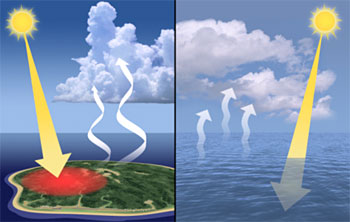 2. FrontalForm at the frontal zone where _______________
_______________________________________.  The warmer air mass is forced to _____________
________________________________________.  As the warmer air mass is forced to rise it ______
_______________________________________
_______________________________________.   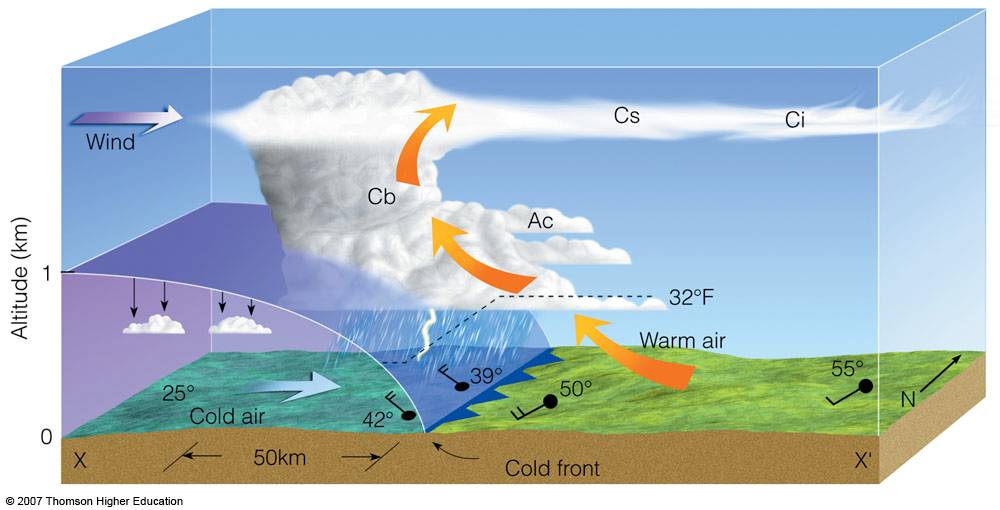 3. OrographicFormed because of ___________________.Formed when air is forced to ________________
_____________________________________.  As the wind blows into the _________________
____________________________________.  As the air rises it _________________________
______________________________________.  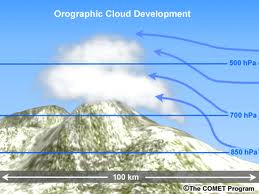 Fog:Cloud type that ______________________________.  Fog forms when _____________________________
_________________________________The cool surface causes the warm air to ___________
___________________________________________. In Newfoundland warm air from the south follows the ________________________________.  This warm moist air then pushes over the ____________________________________.  These ___________________________ off the coast of Newfoundland at the Grand Banks.  Not surprisingly, the Grand Banks are _________
____________________________________!  Cloud shapes tell us about atmospheric conditions: 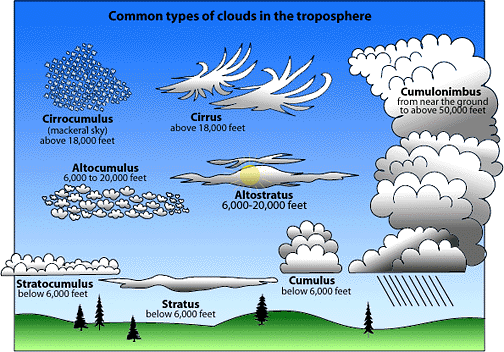 1. Cumulus Clouds:Heaped" or "lumpy" clouds result when ________
________________________________________.   This shows us that the air mass is _____________
______________________________________.  Cumulus clouds are a clue that the ____________
_________________________________________
________________________________.2. Stratus Clouds:Wide __________________________________.  These clouds give a clue that the air ___________
________________ (across) rather than vertical (up and down).  We see this when the ______________________
_____________________________.  This type of cloud is a _____________________
_________________________. 	Cloud cover Maintains balance on earth:Clouds play two main rolesThe first is that they ___________________________.  On cloudy nights the _______________________
________________________________________.  When the night sky is clear __________________
________________________________________. The second role of clouds is to ____________________
_________________________________________. The formation of white cloud cover, ____________
______________________________________. When is there a greater risk of frost, on a cloudy night or a clear night?______________________________________________
______________________________________________
______________________________________________Deserts regions are so dry that clouds do not form during the day or the night. What do you think the temperature conditions would be like?______________________________________________
_________________________________________________________________________________________________________________________________________
______________________________________________
______________________________________________Homework: Page 229: # 1